December 2006 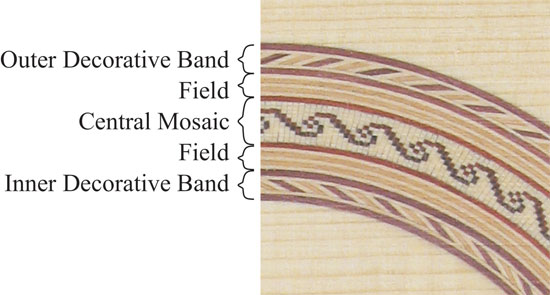 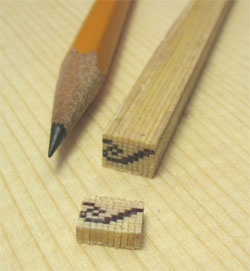 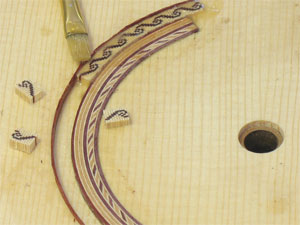 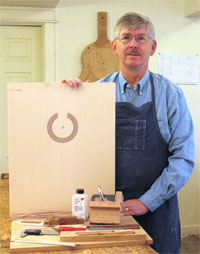 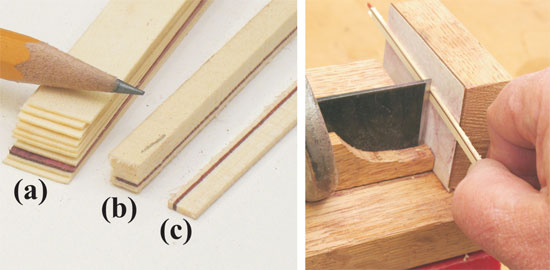 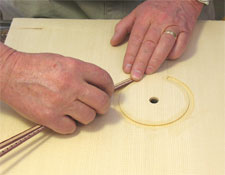 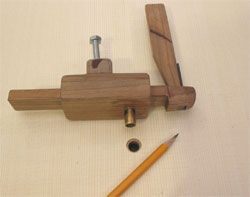 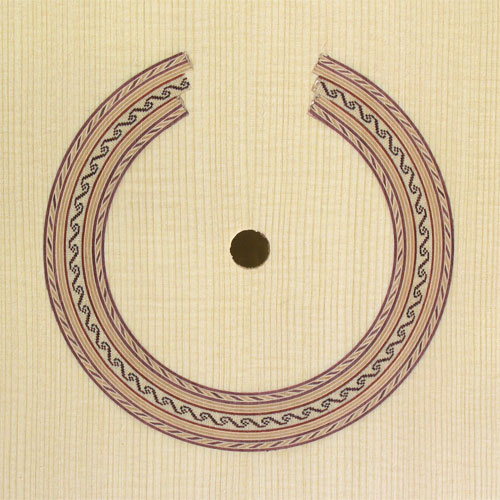 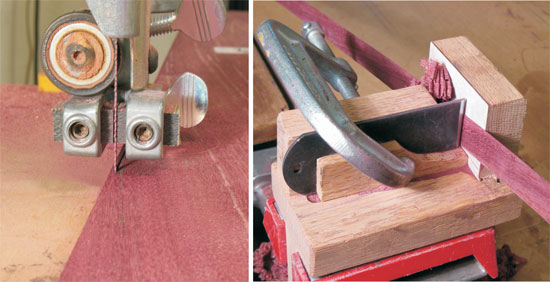 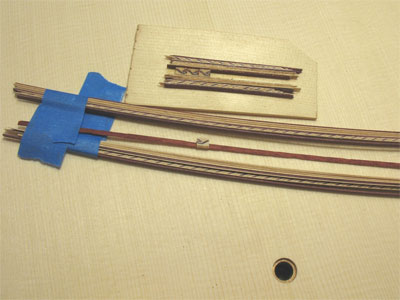 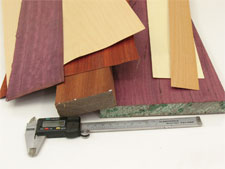 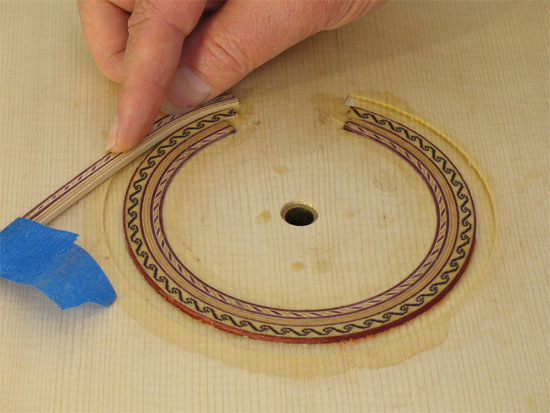 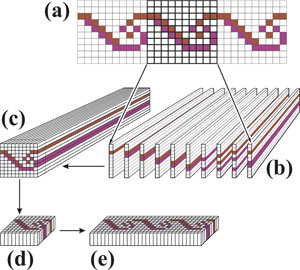 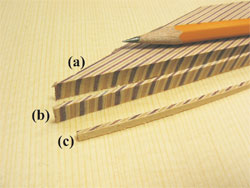 